 September 2022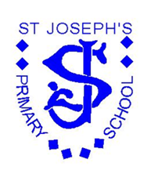 Dear Parents/Carers We have had a lovely first week in Reception. The children are truly delightful and have settled quickly and effortlessly into the new routines and learning. What we are learning: Our topic this half term is ‘People who help us’. We are hoping to have visits from members of the community to talk to us about their jobs including a builder, police and fire officers. If you, or someone you know, has a job that they could talk to the class about, please let us know. We would love to hear from you.  More details of our learning this half term can be found on the class website under ‘Year group curriculum plans’. Home timeChildren will be dismissed from the blue bench at the front of school at 3.15pm. Please indicate to staff that you have arrived and we will send your child over to you. If someone different is picking your child up, please call school in advance to let us know. Water bottlesIn order to stay fully hydrated, children are invited to bring in a named water bottle (filled with still water only). ReadingLearning to read is a vital part of Reception education. Your child will be given a reading scheme book and a reading for pleasure book each week. Please read these books with your child for a minimum of 10 minutes each day, sign the Reading Record Book and send the books in with them every day so that we can hear them read in school. Homework Homework will be sent home on Wednesdays to be returned on Mondays. Work not completed at home, will be done at playtimes so that children don’t fall behind. CommunicationMost communication will be done through Dojo messaging. However, if you would like to speak to any of us, we can make an appointment to see you before or after school. There is a meet and greet on Monday 19th September 2022 at 2pm. Come and meet the team and see your child’s learning environment. We look forward to meeting you. Mrs Knox, Miss Tucker and Mrs Fernandes 